人才招募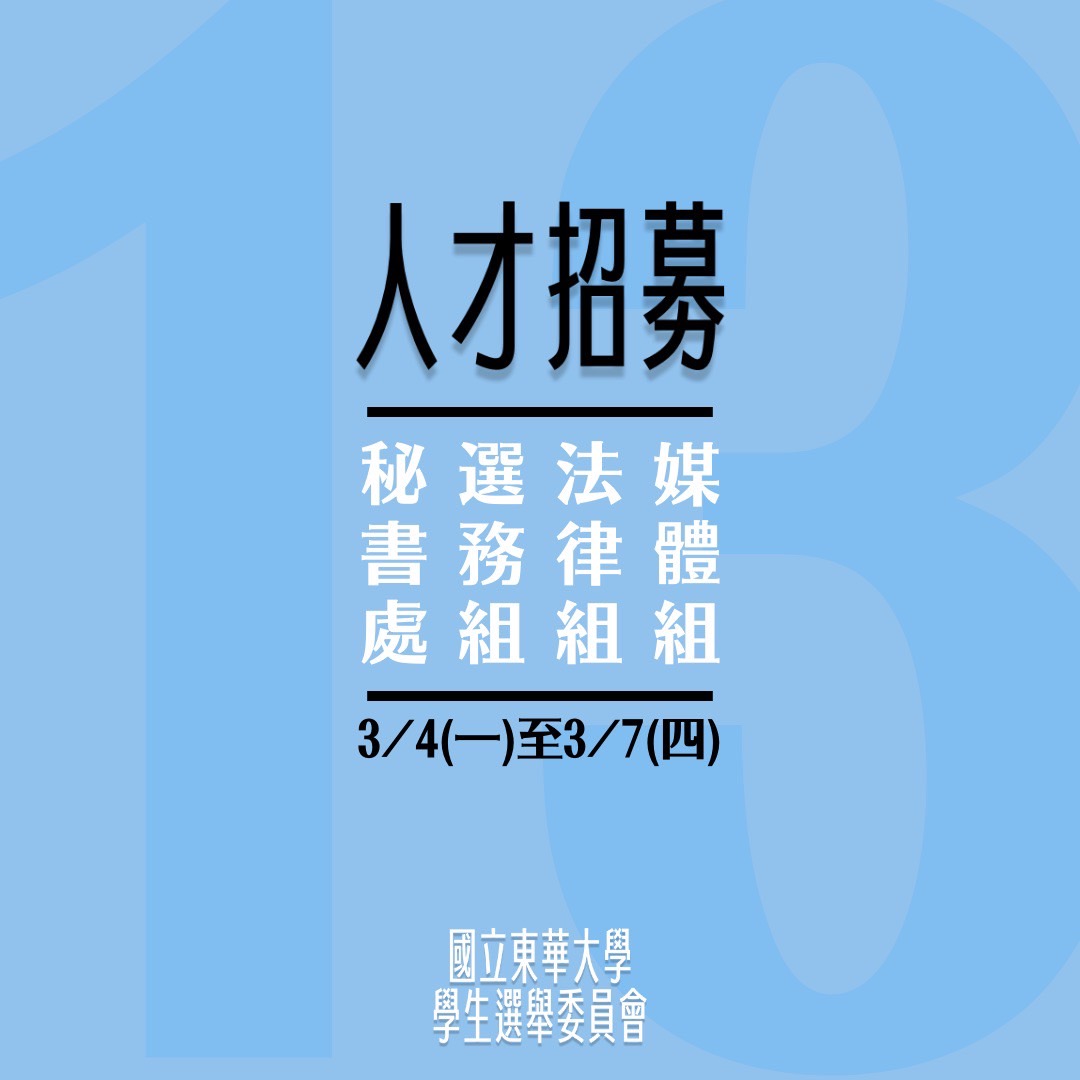 招募方式：填寫線上表單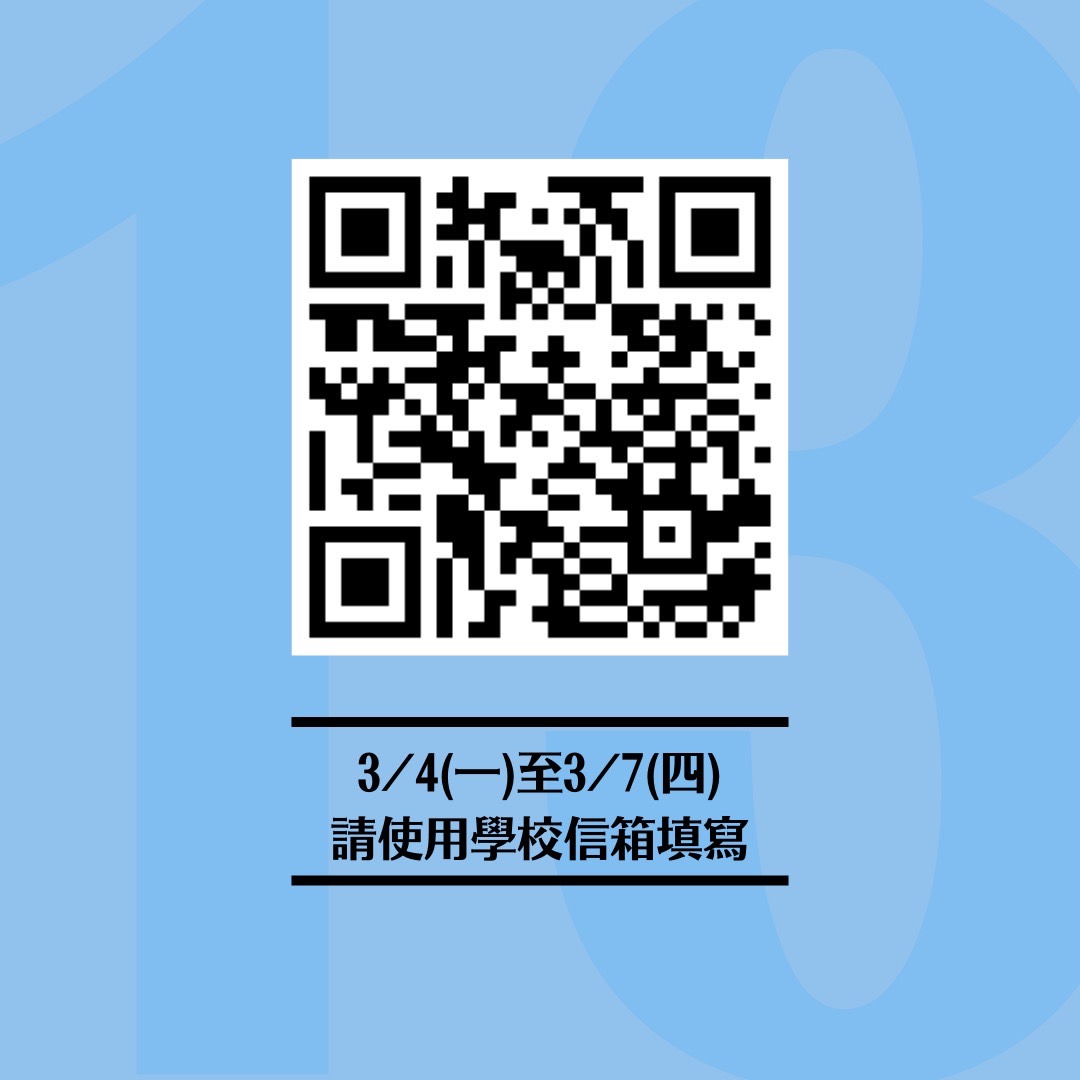 